表 1基隆市立南榮國中公開觀課觀察前會談記錄表           教學時間： 108/6/25 第六節   教學年級： 8  教學單元：5-2  教材來源：暖暖古道及                     康軒教科書                     教 學 者：  林益源   觀 察 者：陳俊源、王柏堯 觀察前會談時間：108/6/24 14:00              表 2基隆市立南榮國民中學108學年度教師教學觀察表教學者姓名： 林益源             科目單元名稱：  青山任我行           班級： 801   觀課夥伴資料: 王柏堯老師   體育(科目)                    觀察日期： 108   年 6    月  25   日                                                                觀察夥伴簽名：                                                                                                                                王柏堯表 2基隆市立南榮國民中學108學年度教師教學觀察表教學者姓名： 林益源             科目單元名稱：  青山任我行           班級： 801   觀課夥伴資料: 陳俊源老師   體育(科目)                    觀察日期： 108   年 6    月  25   日                                                                觀察夥伴簽名：   陳俊源表 3基隆市立南榮國中公開授課觀察後會談記錄表教學時間：  108/6/25         教學年級： 8      教學單元：5-2單元青山任我行                 教 學 者：  林益源      觀 察 者：陳俊源、王柏堯  觀察後會談時間：6/25  15:35~16:00               表 4基隆市立南榮國中公開授課教師自我省思檢核表教師姓名：林益源 任教年級：8 任教科目：健康教育 日期：6/25表 5層面評 鑑 標 準評 鑑 項 目表現水準表現水準表現水準表現水準文字描述層面評 鑑 標 準評 鑑 項 目卓越滿意加油未呈現文字描述課程設計與教學A-1研擬適切的教學計畫A-1-1符合課程單元既定教學目標٧課程設計與教學A-1研擬適切的教學計畫A-1-2依據既定教學目標和學生程度，規劃適切學習材料和教學資源٧課程設計與教學A-1研擬適切的教學計畫A-1-3依據既定教學目標和學生程度，規劃適切的教學活動、進度和學生評量方式٧課程設計與教學A-1研擬適切的教學計畫A-1-4對單元教學進行省思與改進٧課程設計與教學A-2清楚呈現教材內容A-2-1說明學習目標及學習重點（小組任務）與期望的合作表現٧課程設計與教學A-2清楚呈現教材內容A-2-2正確而清楚解解重要概念原則或技能٧課程設計與教學A-2清楚呈現教材內容A-2-3多舉例說明或示範以增進理解٧課程設計與教學A-2清楚呈現教材內容A-2-4提供適當練習以熟練學習內容٧課程設計與教學A-2清楚呈現教材內容A-2-5完成每個學習活動後，適時歸納總結學習٧課程設計與教學A-3運用分組合作學習的教學技巧A-3-1 教學主題與選用的合作學習法適配。使用的合作學習法是：配對學習法、共同學習法、STAD٧2號與8號同學發言踴躍課程設計與教學A-3運用分組合作學習的教學技巧A-3-2小組人數合宜（2-6人），能兼顧學生的參與機會與小組意見的多樣性٧2號與8號同學發言踴躍課程設計與教學A-3運用分組合作學習的教學技巧A-3-3班級採分組形式（座位）٧2號與8號同學發言踴躍課程設計與教學A-3運用分組合作學習的教學技巧A-3-4善用發問技巧引發學生思考與討論٧2號與8號同學發言踴躍課程設計與教學A-4善於運用學習評量A-4-1評估小組運作效能：在課堂最後，預留時間給學生自我反省٧課程設計與教學A-4善於運用學習評量A-4-2依實際需要選擇適切的評量方式٧課程設計與教學A-4善於運用學習評量A-4-3根據學生評量結果調整教學٧層面評 鑑 標 準評 鑑 標 準評 鑑 項 目評 鑑 項 目表現水準表現水準表現水準表現水準文字描述層面評 鑑 標 準評 鑑 標 準評 鑑 項 目評 鑑 項 目優良滿意加油未呈現文字描述課程設計與教學A-5運用分組合作學習時，教師隨時掌握並適時介入A-5運用分組合作學習時，教師隨時掌握並適時介入A-5-1教師能巡視組間A-5-1教師能巡視組間٧3號同學偶爾分心課程設計與教學A-5運用分組合作學習時，教師隨時掌握並適時介入A-5運用分組合作學習時，教師隨時掌握並適時介入A-5-2教師能適時提供小組協助A-5-2教師能適時提供小組協助٧3號同學偶爾分心課程設計與教學A-5運用分組合作學習時，教師隨時掌握並適時介入A-5運用分組合作學習時，教師隨時掌握並適時介入A-5-3教師能指導/提醒學生與人合作的技巧A-5-3教師能指導/提醒學生與人合作的技巧3號同學偶爾分心課程設計與教學A-5運用分組合作學習時，教師隨時掌握並適時介入A-5運用分組合作學習時，教師隨時掌握並適時介入A-5-4學生積極與組員互動٧注意聽  □幫助同學  □鼓勵同學٧發言討論  ٧認真參與    A-5-4學生積極與組員互動٧注意聽  □幫助同學  □鼓勵同學٧發言討論  ٧認真參與    3號同學偶爾分心軼事紀錄表軼事紀錄表軼事紀錄表軼事紀錄表軼事紀錄表軼事紀錄表軼事紀錄表軼事紀錄表軼事紀錄表軼事紀錄表時間時間教學活動或事件紀錄（學生學習情形）教學活動或事件紀錄（學生學習情形）教學活動或事件紀錄（學生學習情形）教學活動或事件紀錄（學生學習情形）教學活動或事件紀錄（學生學習情形）教學活動或事件紀錄（學生學習情形）教學活動或事件紀錄（學生學習情形）教學活動或事件紀錄（學生學習情形）5:009:0013:00   17:005:009:0013:00   17:00                         一、指北針使用教學說明，學生觀察及操作指北針二、比較鞋款功能及材質之差異                         三、暖暖古道介紹                         四、歸納學生發問及段落總結                         一、指北針使用教學說明，學生觀察及操作指北針二、比較鞋款功能及材質之差異                         三、暖暖古道介紹                         四、歸納學生發問及段落總結                         一、指北針使用教學說明，學生觀察及操作指北針二、比較鞋款功能及材質之差異                         三、暖暖古道介紹                         四、歸納學生發問及段落總結                         一、指北針使用教學說明，學生觀察及操作指北針二、比較鞋款功能及材質之差異                         三、暖暖古道介紹                         四、歸納學生發問及段落總結                         一、指北針使用教學說明，學生觀察及操作指北針二、比較鞋款功能及材質之差異                         三、暖暖古道介紹                         四、歸納學生發問及段落總結                         一、指北針使用教學說明，學生觀察及操作指北針二、比較鞋款功能及材質之差異                         三、暖暖古道介紹                         四、歸納學生發問及段落總結                         一、指北針使用教學說明，學生觀察及操作指北針二、比較鞋款功能及材質之差異                         三、暖暖古道介紹                         四、歸納學生發問及段落總結                         一、指北針使用教學說明，學生觀察及操作指北針二、比較鞋款功能及材質之差異                         三、暖暖古道介紹                         四、歸納學生發問及段落總結觀察者回饋觀察者回饋觀察者回饋觀察者回饋觀察者回饋觀察者回饋觀察者回饋觀察者回饋觀察者回饋觀察者回饋值得學習之處值得學習之處值得學習之處值得學習之處真誠的回饋真誠的回饋真誠的回饋真誠的回饋真誠的回饋真誠的回饋教師與學生互動良好，上課氣氛和諧，有效提升學習效果教師與學生互動良好，上課氣氛和諧，有效提升學習效果教師與學生互動良好，上課氣氛和諧，有效提升學習效果教師與學生互動良好，上課氣氛和諧，有效提升學習效果層面評 鑑 標 準評 鑑 項 目表現水準表現水準表現水準表現水準文字描述層面評 鑑 標 準評 鑑 項 目卓越滿意加油未呈現文字描述課程設計與教學A-1研擬適切的教學計畫A-1-1符合課程單元既定教學目標٧課程設計與教學A-1研擬適切的教學計畫A-1-2依據既定教學目標和學生程度，規劃適切學習材料和教學資源٧課程設計與教學A-1研擬適切的教學計畫A-1-3依據既定教學目標和學生程度，規劃適切的教學活動、進度和學生評量方式٧課程設計與教學A-1研擬適切的教學計畫A-1-4對單元教學進行省思與改進٧課程設計與教學A-2清楚呈現教材內容A-2-1說明學習目標及學習重點（小組任務）與期望的合作表現٧課程設計與教學A-2清楚呈現教材內容A-2-2正確而清楚解解重要概念原則或技能٧課程設計與教學A-2清楚呈現教材內容A-2-3多舉例說明或示範以增進理解٧課程設計與教學A-2清楚呈現教材內容A-2-4提供適當練習以熟練學習內容٧課程設計與教學A-2清楚呈現教材內容A-2-5完成每個學習活動後，適時歸納總結學習٧課程設計與教學A-3運用分組合作學習的教學技巧A-3-1 教學主題與選用的合作學習法適配。使用的合作學習法是：配對學習法、共同學習法、STAD٧課程設計與教學A-3運用分組合作學習的教學技巧A-3-2小組人數合宜（2-6人），能兼顧學生的參與機會與小組意見的多樣性٧課程設計與教學A-3運用分組合作學習的教學技巧A-3-3班級採分組形式（座位）٧課程設計與教學A-3運用分組合作學習的教學技巧A-3-4善用發問技巧引發學生思考與討論٧課程設計與教學A-4善於運用學習評量A-4-1評估小組運作效能：在課堂最後，預留時間給學生自我反省٧課程設計與教學A-4善於運用學習評量A-4-2依實際需要選擇適切的評量方式٧課程設計與教學A-4善於運用學習評量A-4-3根據學生評量結果調整教學٧層面評 鑑 標 準評 鑑 標 準評 鑑 項 目評 鑑 項 目表現水準表現水準表現水準表現水準文字描述層面評 鑑 標 準評 鑑 標 準評 鑑 項 目評 鑑 項 目優良滿意加油未呈現文字描述課程設計與教學A-5運用分組合作學習時，教師隨時掌握並適時介入A-5運用分組合作學習時，教師隨時掌握並適時介入A-5-1教師能巡視組間A-5-1教師能巡視組間٧課程設計與教學A-5運用分組合作學習時，教師隨時掌握並適時介入A-5運用分組合作學習時，教師隨時掌握並適時介入A-5-2教師能適時提供小組協助A-5-2教師能適時提供小組協助٧課程設計與教學A-5運用分組合作學習時，教師隨時掌握並適時介入A-5運用分組合作學習時，教師隨時掌握並適時介入A-5-3教師能指導/提醒學生與人合作的技巧A-5-3教師能指導/提醒學生與人合作的技巧٧課程設計與教學A-5運用分組合作學習時，教師隨時掌握並適時介入A-5運用分組合作學習時，教師隨時掌握並適時介入A-5-4學生積極與組員互動٧注意聽  □幫助同學  □鼓勵同學٧發言討論  ٧認真參與    A-5-4學生積極與組員互動٧注意聽  □幫助同學  □鼓勵同學٧發言討論  ٧認真參與    ٧軼事紀錄表軼事紀錄表軼事紀錄表軼事紀錄表軼事紀錄表軼事紀錄表軼事紀錄表軼事紀錄表軼事紀錄表軼事紀錄表時間時間教學活動或事件紀錄（學生學習情形）教學活動或事件紀錄（學生學習情形）教學活動或事件紀錄（學生學習情形）教學活動或事件紀錄（學生學習情形）教學活動或事件紀錄（學生學習情形）教學活動或事件紀錄（學生學習情形）教學活動或事件紀錄（學生學習情形）教學活動或事件紀錄（學生學習情形）指北針使用說明，分組討論鞋子分類介紹及其適合屬性指北針使用說明，分組討論鞋子分類介紹及其適合屬性指北針使用說明，分組討論鞋子分類介紹及其適合屬性指北針使用說明，分組討論鞋子分類介紹及其適合屬性指北針使用說明，分組討論鞋子分類介紹及其適合屬性指北針使用說明，分組討論鞋子分類介紹及其適合屬性指北針使用說明，分組討論鞋子分類介紹及其適合屬性指北針使用說明，分組討論鞋子分類介紹及其適合屬性觀察者回饋觀察者回饋觀察者回饋觀察者回饋觀察者回饋觀察者回饋觀察者回饋觀察者回饋觀察者回饋觀察者回饋值得學習之處值得學習之處值得學習之處值得學習之處真誠的回饋真誠的回饋真誠的回饋真誠的回饋真誠的回饋真誠的回饋提及課程細節，教學過程流暢提及課程細節，教學過程流暢提及課程細節，教學過程流暢提及課程細節，教學過程流暢層面評鑑指標 / 參考檢核重點(以下僅為舉例，正式指標與檢核重點另列)評鑑指標 / 參考檢核重點(以下僅為舉例，正式指標與檢核重點另列)評    量評    量評    量層面評鑑指標 / 參考檢核重點(以下僅為舉例，正式指標與檢核重點另列)評鑑指標 / 參考檢核重點(以下僅為舉例，正式指標與檢核重點另列)值得推薦通過亟待改進A.課程設計與教學A-1展現課程設計能力A-1展現課程設計能力A-1展現課程設計能力A-1展現課程設計能力A-1展現課程設計能力A.課程設計與教學   A-1-1 選用合適教材   A-1-1 選用合適教材   ٧A.課程設計與教學A-1-2研擬任教科目授課大綱或教學進度A-1-2研擬任教科目授課大綱或教學進度 ٧A.課程設計與教學A-2研擬適切的教學計畫（教案）A-2研擬適切的教學計畫（教案）A-2研擬適切的教學計畫（教案）A-2研擬適切的教學計畫（教案）A-2研擬適切的教學計畫（教案）A.課程設計與教學   A-2-1符合課程單元既定的教學目標(能力指標)   A-2-1符合課程單元既定的教學目標(能力指標) ٧A.課程設計與教學   A-2-2依據既定的教學目標和學生程度，規劃適切的學習教材和教學資源   A-2-2依據既定的教學目標和學生程度，規劃適切的學習教材和教學資源 ٧A.課程設計與教學   A-2-3依據既定的教學目標、教材性質和學生程度，規劃適切的教學活動和進度   A-2-3依據既定的教學目標、教材性質和學生程度，規劃適切的教學活動和進度٧A.課程設計與教學A-3精熟任教學科領域知識A-3精熟任教學科領域知識A-3精熟任教學科領域知識A-3精熟任教學科領域知識A-3精熟任教學科領域知識A.課程設計與教學   A-3-1正確掌握任教單元的教材內容   A-3-1正確掌握任教單元的教材內容٧A.課程設計與教學   A-3-2有效連結學生的新舊知識   A-3-2有效連結學生的新舊知識٧A.課程設計與教學   A-3-3結合學生生活經驗   A-3-3結合學生生活經驗٧A.課程設計與教學B-1建立有助於學習的班級常規B-1建立有助於學習的班級常規B-1建立有助於學習的班級常規B-1建立有助於學習的班級常規B-1建立有助於學習的班級常規A.課程設計與教學B-1-1訂定合理的班級規範與獎懲規定B-1-1訂定合理的班級規範與獎懲規定٧A.課程設計與教學B-1-2教室秩序常規維持良好B-1-2教室秩序常規維持良好٧B班級經營與輔導B-1-3適時增強學生的良好表現B-1-3適時增強學生的良好表現٧B班級經營與輔導B-1-4妥善處理學生的不當行為B-1-4妥善處理學生的不當行為٧B班級經營與輔導B-2營造積極的班級學習氣氛B-2營造積極的班級學習氣氛B-2營造積極的班級學習氣氛B-2營造積極的班級學習氣氛B-2營造積極的班級學習氣氛B班級經營與輔導B-2-1善於運用學生自治組織B-2-1善於運用學生自治組織٧B班級經營與輔導B-2-2布置或安排適當的學習環境B-2-2布置或安排適當的學習環境٧B班級經營與輔導B-2-3教師展現教學熱忱 B-2-3教師展現教學熱忱 ٧B班級經營與輔導B-2-4學生能專注於學習B-2-4學生能專注於學習٧B班級經營與輔導 C研究發展與進 修C-2研發教材、教法或教具C-2研發教材、教法或教具C-2研發教材、教法或教具C-2研發教材、教法或教具C-2研發教材、教法或教具 C研究發展與進 修   C-2-1根據教學需要，自製教具或教學媒體٧ C研究發展與進 修C-2-2掌握教育新知以改進或創新教學C-2-2掌握教育新知以改進或創新教學٧ C研究發展與進 修C-4反思教學並尋求專業成長C-4反思教學並尋求專業成長C-4反思教學並尋求專業成長C-4反思教學並尋求專業成長C-4反思教學並尋求專業成長 C研究發展與進 修C-4-1進行自我教學省思，瞭解自己的教學優缺點C-4-1進行自我教學省思，瞭解自己的教學優缺點٧ C研究發展與進 修C-4-2根據同事、學生或家長回饋意見，強化教學省思C-4-2根據同事、學生或家長回饋意見，強化教學省思٧ C研究發展與進 修意見陳述（請就上述勾選狀況提供文字上之說明，如果空白不夠填寫，請自行加頁）：1.我的優點或特色是：課堂中的課程主題內容連結生活知能與在地文化的實用教育，讓學生得以運用到一些判斷能力及辨別能力於平日健行或登山之休閒活動當中。2. 我遇到的困難或挑戰是：如何在山中遇到危急狀況時，排除困境，因為尚未有這方面的專業經驗，所以講述內容較少提及這方面的知識或危險情境操作分析。3. 我預定的成長計畫：透過參與淡蘭古道(北、中、南路)相關研習活動，強化自我的健行及史蹟踏查的專業能   力。基隆市南榮國民中學教師公開授課成果表基隆市南榮國民中學教師公開授課成果表基隆市南榮國民中學教師公開授課成果表基隆市南榮國民中學教師公開授課成果表基隆市南榮國民中學教師公開授課成果表基隆市南榮國民中學教師公開授課成果表基隆市南榮國民中學教師公開授課成果表基隆市南榮國民中學教師公開授課成果表基隆市南榮國民中學教師公開授課成果表學校名稱南榮國中南榮國中填表人員填表人員林益源林益源林益源林益源學校名稱南榮國中南榮國中填表時間填表時間108年 6 月25  日108年 6 月25  日108年 6 月25  日108年 6 月25  日辦理類別□行動研究  □發展社群  □導向社群  ■自主社群□行動研究  □發展社群  □導向社群  ■自主社群□行動研究  □發展社群  □導向社群  ■自主社群□行動研究  □發展社群  □導向社群  ■自主社群□行動研究  □發展社群  □導向社群  ■自主社群□行動研究  □發展社群  □導向社群  ■自主社群□行動研究  □發展社群  □導向社群  ■自主社群□行動研究  □發展社群  □導向社群  ■自主社群計畫教師公開授課教師公開授課教師公開授課教師公開授課教師公開授課教師公開授課教師公開授課教師公開授課社群運作情形概述成效分析使新進教師瞭解如何規劃與設計登出議題之教學課程，如何判斷選用合適的學習模式，如何教導學習能夠結合社區或縣市文化特色。分享與推廣設計教學課程，精進教學實務，提升學生學習成效。使新進教師瞭解如何規劃與設計登出議題之教學課程，如何判斷選用合適的學習模式，如何教導學習能夠結合社區或縣市文化特色。分享與推廣設計教學課程，精進教學實務，提升學生學習成效。使新進教師瞭解如何規劃與設計登出議題之教學課程，如何判斷選用合適的學習模式，如何教導學習能夠結合社區或縣市文化特色。分享與推廣設計教學課程，精進教學實務，提升學生學習成效。使新進教師瞭解如何規劃與設計登出議題之教學課程，如何判斷選用合適的學習模式，如何教導學習能夠結合社區或縣市文化特色。分享與推廣設計教學課程，精進教學實務，提升學生學習成效。使新進教師瞭解如何規劃與設計登出議題之教學課程，如何判斷選用合適的學習模式，如何教導學習能夠結合社區或縣市文化特色。分享與推廣設計教學課程，精進教學實務，提升學生學習成效。使新進教師瞭解如何規劃與設計登出議題之教學課程，如何判斷選用合適的學習模式，如何教導學習能夠結合社區或縣市文化特色。分享與推廣設計教學課程，精進教學實務，提升學生學習成效。使新進教師瞭解如何規劃與設計登出議題之教學課程，如何判斷選用合適的學習模式，如何教導學習能夠結合社區或縣市文化特色。分享與推廣設計教學課程，精進教學實務，提升學生學習成效。使新進教師瞭解如何規劃與設計登出議題之教學課程，如何判斷選用合適的學習模式，如何教導學習能夠結合社區或縣市文化特色。分享與推廣設計教學課程，精進教學實務，提升學生學習成效。成果呈現█教學觀察與回饋  █主題經驗分享  █協同備課        █同儕省思對話    █教學觀察與回饋  █主題經驗分享  █協同備課        █同儕省思對話    █教學觀察與回饋  █主題經驗分享  █協同備課        █同儕省思對話    █教學觀察與回饋  █主題經驗分享  █協同備課        █同儕省思對話    █教學觀察與回饋  █主題經驗分享  █協同備課        █同儕省思對話    █教學觀察與回饋  █主題經驗分享  █協同備課        █同儕省思對話    █教學觀察與回饋  █主題經驗分享  █協同備課        █同儕省思對話    █教學觀察與回饋  █主題經驗分享  █協同備課        █同儕省思對話    活動照片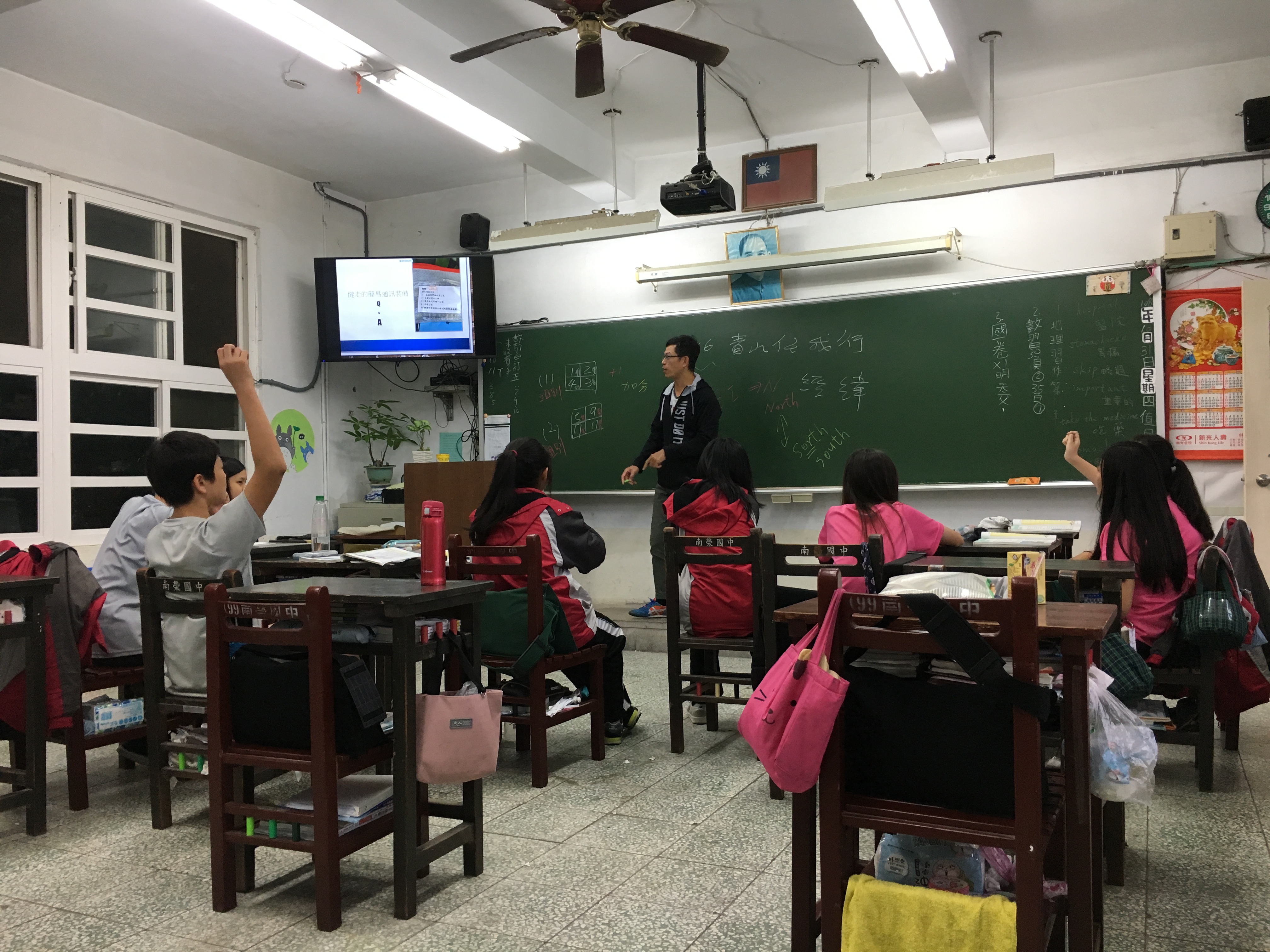 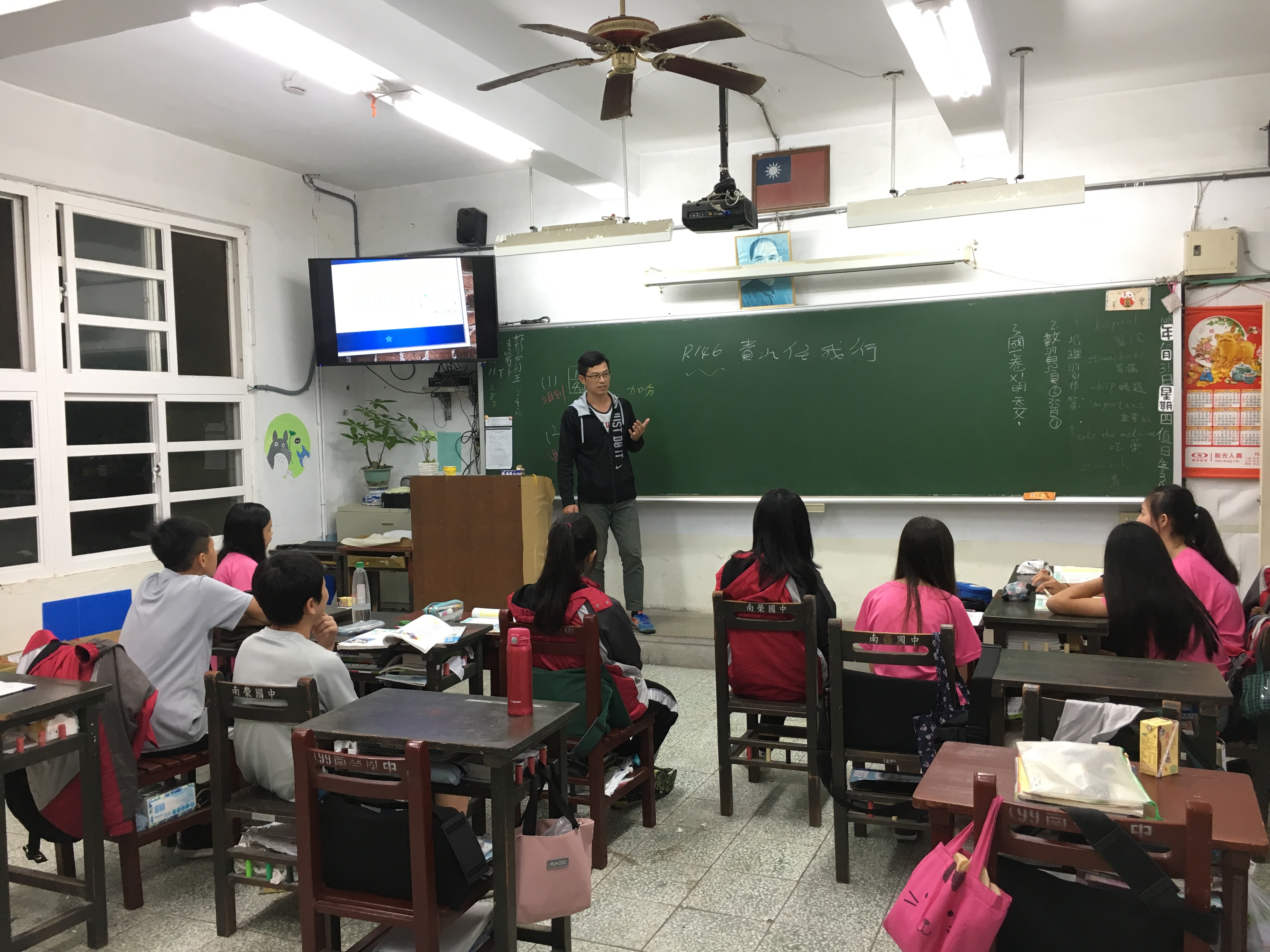 活動照片編號：1日期：6/25說明：隨身通訊包有哪些器材 編號：1日期：6/25說明：隨身通訊包有哪些器材 編號：1日期：6/25說明：隨身通訊包有哪些器材 編號：1日期：6/25說明：隨身通訊包有哪些器材 編號：1日期：6/25說明：隨身通訊包有哪些器材 編號：2日期：6/25說明:結合登山與社區古道之相關性編號：2日期：6/25說明:結合登山與社區古道之相關性編號：2日期：6/25說明:結合登山與社區古道之相關性活動照片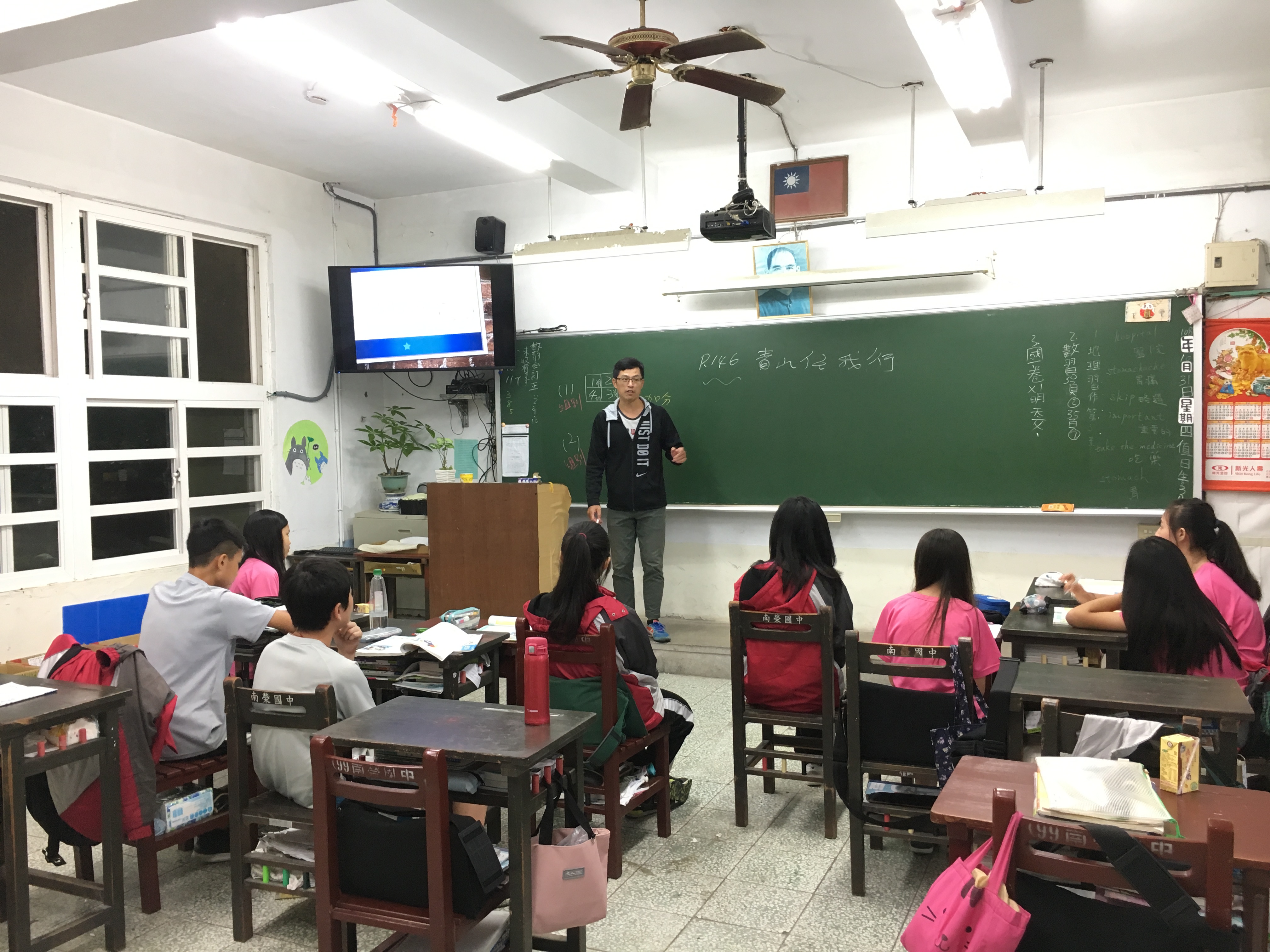 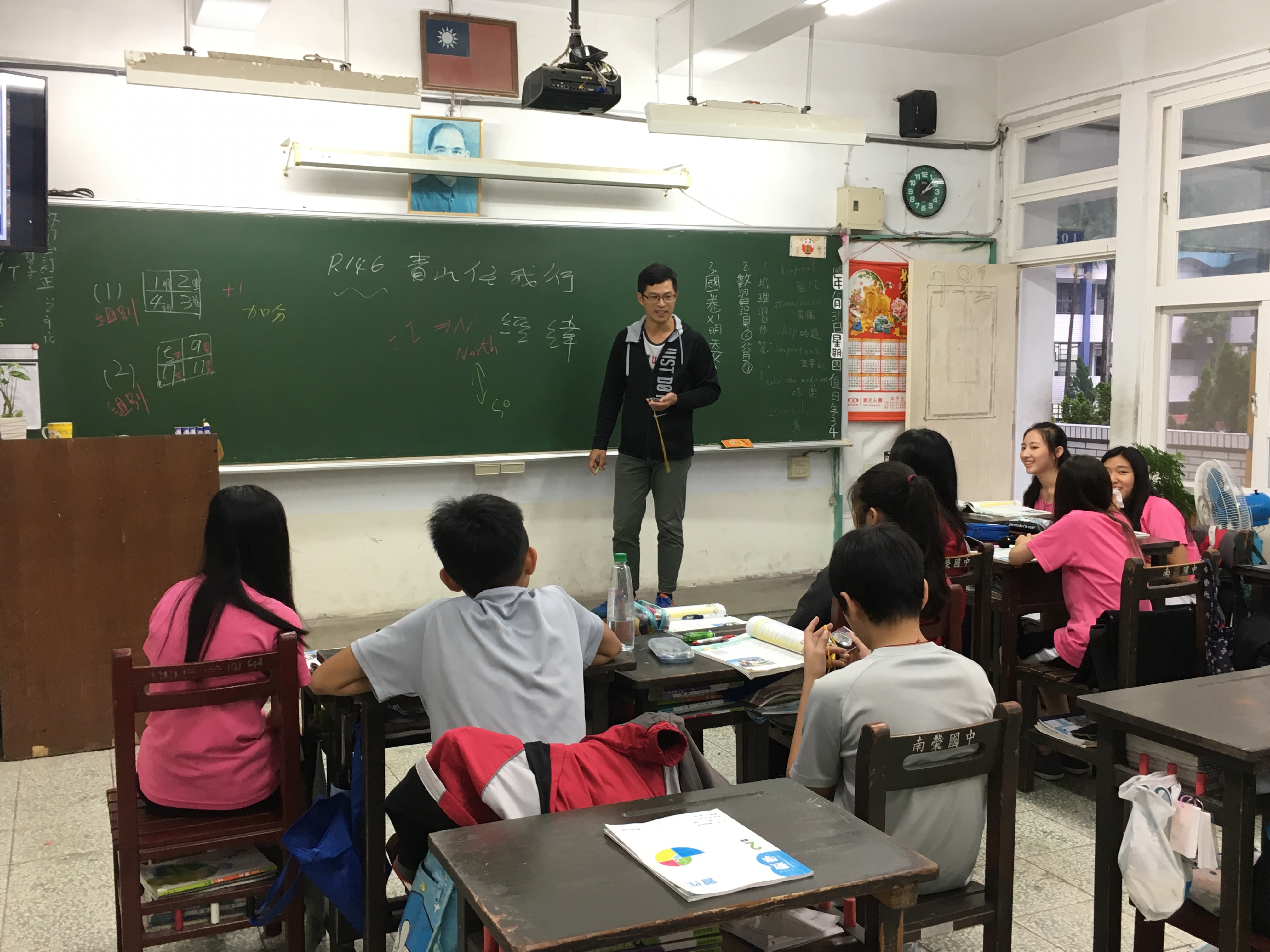 活動照片編號：3日期：6/25說明：指北針的操作編號：3日期：6/25說明：指北針的操作編號：3日期：6/25說明：指北針的操作編號：3日期：6/25說明：指北針的操作編號：3日期：6/25說明：指北針的操作編號：4日期：6/25說明：教師提問與學生發言編號：4日期：6/25說明：教師提問與學生發言編號：4日期：6/25說明：教師提問與學生發言承辦人主任主任校長